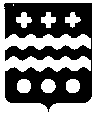 ДУМАМОЛОКОВСКОГО МУНИЦИПАЛЬНОГО ОКРУГА
ТВЕРСКОЙ ОБЛАСТИРЕШЕНИЕОб отчете Главы Молоковского муниципального округаТверской областиВ соответствии с частью 51 статьи 36 Федерального закона № 131 – ФЗ от 06.10.2003 «Об общих принципах организации местного самоуправления в Российской Федерации», п. 7 ч. 1 ст. 31 и п. 5 ч. 2 ст. 37 Устава Молоковского муниципального округа Дума Молоковского муниципального округа решила:1. Отчет Главы Молоковского муниципального округа о результатах своей деятельности, деятельности Администрации и иных подведомственных Главе Молоковского муниципального округа органов, итогах социально-экономического развития Молоковского муниципального округа в 2022 году и задачах на 2023 год принять к сведению (прилагается).Глава Молоковскогомуниципального округа	                                                        А.П. ЕфименкоПредседатель ДумыМолоковского муниципального округа                               	         Л.А. БойцоваОтчётГлавы Молоковского муниципального округа за 2022 год.	     Уважаемые депутаты, жители Молоковского муниципального округа, гости! Прошедший 2022 год вошёл в историю, как год начала открытого противостояния сил коллективного запада и России. Боевые действия в зоне СВО, санкционная война с Россией и нашими союзниками, разрыв устоявшихся политических, экономических и торговых связей, а также налаживание новых партнёрских отношений. Это всё сегодняшняя действительность. Напрямую тема спецоперации коснулась и жителей нашего округа. 18 наших земляков воевали и воют сейчас в зоне боевых действий добровольцами, по мобилизации и в составе частных военных кампаний. К огромному сожалению, есть среди них и погибшие при исполнении воинского долга. Это Лебедев Павел Александрович, Седов Олег Викторович и Мокряков Сергей Алексеевич. Предлагается почтить память наших погибших воинов – земляков «минутой молчания».         Задача нас – жителей Молоковского муниципального округа, поддержка участников спецоперации и их семей, а также повседневный труд на благо Молоковской земли и государства Российского.  Бюджет Молоковского муниципального округа за 2022 год.Утвержденные показатели бюджета Молоковского муниципального округа за 2022 год составили:по доходам – 176 625,5 тыс. руб.,по расходам – 189 417,6 тыс. руб.превышение расходов над доходами (дефицит) – 12 792,1 тыс. руб.Исполнение бюджета за 2022 год по доходам составило 175 294,3 тыс. руб. или 99,2 % к утвержденному объему доходов на 2022 год. Исполнение по расходам составило 178 433,4 тыс. руб. или 94,2 % к плановому объему расходов на 2022 год.По итогам исполнения бюджета за 2022 год сложился дефицит в сумме 3 139,1 тыс. руб.Основные показателиисполнения бюджета Молоковского муниципального округа за 2022 год.                                                                                                                                  тыс.руб.ДОХОДЫСтруктура утверждённых доходов бюджета за 2022 год:- Налоговые и неналоговые доходы утверждены в сумме 55 027,5 тыс.  руб. или 31,2 % к общей сумме доходов;- Безвозмездные поступления утверждены в сумме 121 598,0 тыс. рублей или 68,8 % к общей сумме доходов.Исполнение  доходной части бюджета  за  2022 год.                                                                                                                                  тыс.руб.«Налоговые и неналоговые доходы»Поступление налоговых и неналоговых доходов составило 55 744,3 тыс. руб. или 101,3 % годовых назначений.По сравнению с соответствующим периодом прошлого года налоговых и неналоговых доходов получено на 1 377,5 тыс. руб. больше.Исполнение бюджета Молоковского муниципального округа по основным налоговым и неналоговым доходам:тыс. руб.  «Безвозмездные поступления»Безвозмездные поступления бюджета Молоковского муниципального округа исполнены в сумме 119 550,0  тыс. рублей или 98,3 % к годовым назначениям, в  том числе:Дотации – 41 008,7 тыс. рублей или 100,0%; Субсидии – 33 165,8 тыс. рублей или 96,9% (- 1 060,2);Субвенции – 45 541,2 тыс. рублей или 99,0% (- 468,1);Иные межбюджетные трансферты – 354,0 тыс. рублей или 100,0%; Возврат остатков субсидий, субвенций и иных межбюджетных трансфертов, имеющих целевое назначение, прошлых лет -  - 519,7 тыс. руб. РАСХОДЫРасходная часть бюджета Молоковского муниципального округа за 2022 год исполнена в сумме – 178 433,4 тыс. руб. 94,2 % к годовым назначениям. Исполнение бюджета за 2022 год по разделам бюджетной классификации:Исполнение бюджета за 2022 год по подразделам бюджетной классификации:Предварительные итоги социально-экономического развития Молоковского муниципального округа в 2022 г.ДЕМОГРАФИЧЕСКАЯ СИТУАЦИЯ.По данным статистики  по состоянию на 01.01.2023 года (с учетом итогов Всероссийской переписи населения 2020 года) численность населения муниципального округа  составляет  3747 человек.  Демографическая ситуация характеризуется отрицательным естественным приростом.  За 2023 год в муниципальном округе  родилось 11 человек, умерло 76  человека. Смертность превысила рождаемость в 5,4 раза, этот показатель в 2021 году был – в 7 раз. Отрицательное влияние на численность населения муниципального округа  также оказывает миграция населения. ПРОМЫШЛЕННОСТЬ.Промышленные предприятия муниципального округа  занимаются производством выработкой тепловой энергии, забором, очисткой и распределением воды.За 2022 год предприятиями муниципального округа  произведено промышленных товаров собственного производства, выполнено работ и услуг на 33,4 млн. рублей, в 2021 году – было -  31,6 млн. рублей.СЕЛЬСКОЕ ХОЗЯЙСТВО.В 2022 году на территории муниципального округа  осуществляли производственную деятельность 6 сельскохозяйственных предприятий, 4 крестьянско-фермерских хозяйства. Общая посевная площадь сельскохозяйственных культур под урожай 2022 года во всех категориях хозяйств муниципального округа  составила  6812,4 га , что больше, чем в 2021 году на 93 га.Посевная площадь в сельскохозяйственных предприятиях – 5000 га, что  также больше, чем в 2021 году на 279 га.В 2022 году в сельскохозяйственных предприятиях и крестьянско-фермерских хозяйствах произведено зерна   – 289 тонн ( в 2021 году было – 284тонны), увеличение  производства зерна произошло из-за увеличения урожайности зерновых культур.  Урожайность зерновых в 2022 году составила 12,4ц/га, ( в 2021 году  была – 8,6  ц/га). Наивысшая урожайность получена в колхозе «За мир»   - 12,9 ц/га. Посевные площади сельскохозяйственных предприятий и крестьянско-фермерских хозяйствах под картофелем  составили –703,7 га что больше    2021 года на 103,7 га.Сельскохозяйственными предприятиями и крестьянско-фермерскими хозяйствами произведено 16,9  тыс.  тонн картофеля (в 2020 году было – 11,5  тыс.  тонн).Урожайность картофеля в 2022 году составила  262,6  ц/га,  (в 2020 году была -  210,7  ц/га ). Наивысшая урожайность получена в ООО «Лентел»  -280 ц/га, СПК «Надежда» и КФХ Кукунина Н.А. – 275 ц/га.Поголовье крупного рогатого скота имеет одно сельскохозяйственное предприятие на 01.01.2023 г.  оно составило 211 голов, что меньше   уровню прошлого года  на 153 голы. Поголовье коров уменьшилось на  117 голов  и составляло на 1 января 2023 года - 93  головы. Крестьянско-фермерские хозяйства поголовья крупного рогатого скота не имеют. В 2022 году по сравнению с 2021   годом  производство молока в сельскохозяйственных  предприятиях уменьшилось на 429  тонны и составило 248тонн, реализация молока уменьшилась на   56,3 % (на  279тонн) и составила 217 тонн.      Надой на одну корову за 2022 год составил 1993 кг, в 2021 году – было   2103 кг.  За   2022 год сельские товаропроизводители муниципального округа  получили бюджетную поддержку из областного бюджета  в сумме  5,5 млн. рублей.   В 2021году  было – 5,4 млн. рублей. Из местного бюджета бюджетная поддержка не оказывалась.Малое предпринимательство.В муниципальном округе  осуществляют деятельность 13 малых предприятий, большинство из них - 7  малых предприятий работает в сельском хозяйстве. По состоянию на 01.01.2022г. на территории муниципального округа  зарегистрирован  62 индивидуальных предпринимателя без образования юридического лица.  25  них или 40 % индивидуальных предпринимателя занимаются торговлей, 11 % - оказывают строительные услуги,   15 % - оказывают услуги по перевозке грузов и пассажиров.Большинство   субъектов малого бизнеса применяют систему налогообложения в виде:единого налога, взимаемого по упрощенной системе налогообложения;единого сельскохозяйственного налога.Сумма  поступивших в доход бюджета муниципального округа в 2022 году налогов на совокупный доход  составила  1,9 млн. рублей. Уровень жизни населения.Основными источниками реальных доходов населения является заработная плата и пенсия.Средняя заработная плата на   крупных и средних предприятиях муниципального округа  за 2023 год составила   31565 рублeй ( в 2022 году – 27593  рубля ).  Средний размер пенсий в 2022 году    вырос на  15 %   и составил 17481,89  руб. ( в 2021- 15199 руб.)Рынок труда.На 1 января 2023 года  на учете в службе занятости зарегистрировано 16 безработных,  ( на 1 января 2022 года – было 25).  Уровень безработицы составил 0,8%.  (на 1 января 2021 года – уровень безработицы был – 1,22%.) . Всего за 2022 год обратилось в службу занятости за предоставлением государственной услуги -  121 человек, из них признано  безработными - 78 человек, трудоустроено -92 гражданина.  Оказана услуга по профессиональной ориентации, обратившимся в службу занятости 119 гражданам и школьникам. Трудоустроено  на временные работы 30 подростков.  В роли работодателя выступали  МУК «Молоковский районный дом культуры»,   МУП «Молоковские тепловые сети», ГКУ Тверской области  "Центр социальной поддержки населения" Молоковского муниципального округа, ГБУ "Комплексный центр социального обслуживания населения", Индивидуальный предприниматель Кашеварова Оксана Вячеславовна, СПК Нива.Жилищно-коммунальное хозяйство.С начала 2023 года, после ввода в эксплуатацию межпоселкового газопровода Бежецк – Красный холм – Молоково, в посёлок Молоково пришёл газ. Событие, которого ждали не один десяток лет, свершилось. Уже подключено к газу здание МФЦ. Подано около 40 заявок на подключение от населения, в том числе 6 по льготному списку. Работы по газификации только начинаются, они рассчитаны не на один год. Планируется перевести на газовое отопление около 800 частных домовладений и всю систему центрального теплоснабжения посёлка. Вторым и третьим этапами планируется газификация сельской местности муниципалитета. Одной из приоритетных задач для органов местного самоуправления  является водоснабжение. На ремонт и содержание объектов водоснабжения, в 45-и сельских населенных пунктах, было направлено 2866,3 тыс. рублей, проводился ремонт водопроводных сетей, насосного оборудования и ремонт зданий водокачек. На ремонт колодцев израсходовано 92,2 тыс. руб.Строительство и благоустройство.В отчетном периоде на ремонт муниципального жилищного фонда из бюджета поселения направлено 428,1 тыс. рублей. Проводился ремонт полов, системы отопления, водоснабжения и водоотведения, косметический ремонт, замена дверей. Фондом капитального ремонта многоквартирных домов Тверской области проведен капитальный ремонт кровли многоквартирного жилого дома по адресу: п.Молоково, ул.Народная, д.10.Благодаря участию в региональной программе поддержки местных инициатив проведен капитальный ремонт сетей водоснабжения от водонапорной башни до улицы Центральная в с.Ахматово протяженностью 650 метров, общей стоимостью 1913,0 рублей.В 2022 году большое внимание уделялось вопросам благоустройства территории округа. В рамках программы Формирование современной городской среды были продолжены работы по  благоустройству территории около Дома культуры п.Молоково.  Была установлена сцена, приобретены и установлены фонари уличного освещения и урны. Всего было выполнено работ на сумму 2479,5 тыс. рублей. Работы по объекту завершены. На детской площадке, расположенной на площади Корнилова было установлено новое металлическое ограждение, были выполнены работы на сумму 36,5 тыс.рублей.В д.Горка и с.Ахматово по просьбе жителей были изготовлены и установлены доски для объявлений. Работы выполнены на сумму 67,2 тыс. рублей.На обустройство мест накопления твердых коммунальных отходов в сельских населенных пунктах израсходовано 900,0 тыс. рублей. Обустроено 30 площадок под контейнеры. На вывоз мусора с мест общего пользования поселения, спиливание старых деревьев, скос травы, уборку территории в летний период израсходовано 56,7 тыс. рублей. В целях борьбы с борщевиком Сосновского проведены мероприятия по химической обработке 4 га территорий, заросших этим растением. Всего на борьбу с борщевиком затрачено средств на сумму 100,0 тыс.рублей.Дорожное хозяйство.Одним из наиболее важных факторов развития территории является  состояние улично –дорожной сети.   В 2022 году на развитие сферы дорожного хозяйства в рамках  реализации муниципальной   программы   ««Развитие дорожного хозяйства Молоковского муниципального округа Тверской области на 2022-2027 годы» направлено 29 202,8 тыс. рублей, что на 4 763,3 тыс. рублей больше уровня прошлого года. Затраты на  содержание  автомобильных дорог местного значения в границах сельских населенных пунктов и меж населенными пунктами составили 3049,4 тыс. рублей. На содержание автомобильных дорог на территории поселка Молоково израсходовано 2 532 тыс. рублей.  На выполнение работ по содержанию автомобильных дорог  общего пользования регионального или межмуниципального значения Тверской области, государственные полномочия, по содержанию которых переданы органам местного самоуправления Молоковского муниципального округа Тверской области в  отчетном году направлено 6 375,8 тыс.рублей.  Общая протяженность автомобильных дорог общего пользования местного значения составляет 315,9 км., из них  с твердым покрытием 38,4 км, из них с усовершенствованным покрытием-11,4 км. Протяженность дорог с твердым покрытием и грунтовых дорог, не отвечающих нормативным требованиям-244,6 км или 77,4 %.На поддержание в нормативном состоянии освещенности на автомобильных дорогах общего пользования местного значения за счет средств местного бюджета направлено- 2042,4 тыс. рублей. Протяженность уличного освещения  составляет – 87,4 км., всего приборов уличного освещения- 544 из них 89 единиц подлежат замене на энергоэффективные. Идёт приём заявок по установке дополнительных источников освещения в населённых пунктах.Благодаря участию муниципального округа  в Государственной программе Тверской области «Развитие транспортного комплекса и дорожного хозяйства Тверской области» на 2020-2029 годы», в отчетном периоде  проведен ремонт асфальтового покрытия  по ул. Заречная и ул. Маршала Огаркова п. Молоково, протяженностью 790 м. Общий объем вложений на ремонт   из  муниципального и областного бюджетов  составил 12 544,4 тыс. рублей. Также в рамках областной Программы проведен ремонт дворовой территории и подъездных путей многоквартирных домов 15-17 по ул. Ленина, на данные цели израсходовано 932, 5 тыс. рублей, отремонтированная площадь составила -465 кв.м.На проведение мероприятий в целях обеспечения безопасности дорожного движения в п. Молоково  из местного бюджета и бюджета Тверской области  направлено- 1 085,8 тыс. рублей. Проведена установка:   пешеходных светофорных объектов -2 шт.,  элементов освещения на пешеходных переходах,  локальных пересечениях и примыканиях – 320 п.м., устройство искусственных неровностей- 5 шт., устройство  дорожной разметки при оборудовании пешеходных переходов- 44 кв.м., установка  дорожных знаков- 23 шт. Администрацией округа в  2023 году  запланированы мероприятия  по ремонту улично-дорожной сети, дворовых территорий и обеспечению БДД, на условиях софинансирования, в Государственной программе Тверской области «Развитие транспортного комплекса и дорожного хозяйства Тверской области» на 2020-2029 годы». Образование.За   отчетный  период  2022 года сеть образовательных учреждений   не изменилась. На сегодняшний день функционируют 4 общеобразовательных организации, 2 дошкольных образовательных учреждения, дошкольная группа при школе  и 2 учреждения дополнительного образования.     Из 4 образовательных организаций общего образования 75% сельских. Вместе с тем, в сельских школах обучается 25% учащихся и 75 % в базовой школе – МОУ Молоковской средней общеобразовательной школе п. Молоково.Количество детей, охваченных дошкольной образовательной программой  в  образовательных учреждениях составляет 73 человека. В сравнении с предыдущим годом численность дошкольников  уменьшилась  с 84 человек до 73 . Количество учащихся в  школах  в 2021 году - 306 человек, что также меньше на 10 человек,  чем в  предыдущем  году. Бюджет отрасли  «Образование»  в 2022 году  составил 78 756,6 тыс.  рублей, из них средства субвенций, субсидий  областного бюджета составили   45 698 152  рублей, что составило 58 % от программы. Местный бюджет составил 33 058 448 рублей, это 42 % от программы.                                                                                                        В 2022 году муниципальные образовательные организации (все школы округа) приняли участие в социально - значимых областных  проектах, "Нас пригласили во Дворец».  Для реализации проектов   выделена  субсидия  на организацию посещения  обучающимися  Тверского императорского путевого дворца  в части  обеспечения подвоза учащихся. В 2022 году субсидия составила 5,1 тыс. рублей.   Одной из ресурсных составляющих образования является создание необходимых условий  для предоставления услуг общеобразовательным учреждениям на транспортное обслуживание  в части  обеспечения подвоза  учащихся, проживающих в сельской местности, к месту учебы и обратно. В 2022 году продолжает обновляться парк  школьных автобусов. За счет средств федерального бюджета получено  транспортное средство  на замену Газели, с года выпуска которых прошло 10 лет. Обновление парка школьных автобусов происходит ежегодно. В этом году вместе с автобусом получили комплект зимней резины.  Техническое состояние автобусов на сегодняшний день удовлетворительное, получена  лицензия на перевозку учащихся и лицензия на коммерческие перевозки детей. Для безопасной перевозки детей дошкольного возраста было закуплено 9 детских автокресел. Школьные автобусы оснащены  системой ГЛОНАСС, тахографами, проблесковыми маячками, ремнями безопасности. В каждом автобусе сопровождающий для детей. В соответствии с требованиями законодательства все школьные автобусы оснащены  видеорегистраторами. На сегодняшний день в реестре школьных перевозок 9 маршрутов, количество школьного автотранспорта является вполне достаточным, это 11 автобусов. Открытие дополнительных маршрутов не планируется, резкого увеличения учащихся на подвозе не предвидится.Не первый год школы участвуют в  конкурсном отборе муниципальных образований Тверской области по предоставлению субсидий  из областного бюджета на создание в общеобразовательных организациях,  расположенных в сельской местности и малых городах, условий для занятия физической культурой и спортом. На участие в конкурсном отборе этом нац. проекте в 2022 г МОУ  Молоковская СОШ подавала документы  и получила субсидию на ремонт спортивного зала, а именно ремонт вент – фасада школы  в размере 3 505,6 рублей. Сумма из муниципального бюджета составила 67 тыс.рублей. В результате торгов образовалась экономия в размере  579 053,86 рублей, которую, по согласованию с Министерством, решено было направить на косметический ремонт малого спортзала. Для проведения капитального ремонта помещений спортзала Молоковская СОШ участвовала в конкурсном отборе на получение субсидий из областного бюджета по мероприятию «Укрепление  материально – технической базы муниципальных образовательных организаций». Была  выделена субсидия 1 839 417,89 рублей. Сумма из муниципального бюджета составила   389,2 тыс. рублей. Ремонт в образовательном учреждении закончен к началу учебного года.в 2022 году МОУ Молоковская СОШ имени Н.В. Огаркова  принимала участие в конкурсном отборе в программе поддержки школьных инициатив «Школьный бюджет». Из областного бюджета было выделено 54 000 рублей , из местного бюджета 111,5 рублей. Средства вложены в ремонт школьного музея.Создание в образовательных учреждениях условий, соответствующих современным требованиям   в значительной степени влияют на состояние здоровья и результаты обучения учащихся. Ежегодно в рамках подготовки образовательных учреждений к новому учебному году  проводятся различные мероприятия по обеспечению  требований санитарно-эпидемиологического состояния  и выполнению  мероприятий  комплексной безопасности. Известно, что это работа не одного дня, а результат совместных усилий администрации района, коллективов  образовательных учреждений в части обеспечения комфортных и безопасных условий для всех участников образовательного процесса. Большое внимание было уделено руководством школ и садов в  прошедшем году мероприятиям  комплексной безопасности, в частности, мероприятиям антитеррористической безопасности. На охрану образовательных учреждений  было израсходовано 1 274,300 тыс. рублей. Проведены мероприятия в части  обеспечения санитарно- эпидемиологических требований: в Антноновской ООШ  произведена замена полов в столовой, в коридоре и в двух кабинетах на сумму 20.000 рублей, в МОУ Детский сад №1 п. Молоково произведен ремонт отопительной системы  в подвале, заменен пол в коридоре, в группах сделан косметический ремонт на сумму 29 000 рублей. В Ахматовской ООШ, чтобы соответствовать требованиям САН ПИНа,  произведено выравнивание стен в классах и в коридоре, покраска, покупка электроплиты и вытяжки. Общая сумм составила  32 000 рублей.  В Обросовской ООШ был произведен ремонт водогрейного котла на сумму 20 000 рублей. В Молоковская СОШ имени Н.В Огаркова произведен косметический ремонт на сумму  80.000 рублей: покраска стен, потолков, пола в кабинетах и коридоре, замена линолеума в коридоре, замена ламп на светодиодные панели. Второй год подряд образовательным организациям Молоковсого МО оказавает спонсорскую помощь Калининская АЭС. За счет благотворительности  в 2022 году были заменены оконные блоки в  в Обросовской ООШ в Антоновской ООШ на сумму 150 000 рублей, в Ахматовской ООШ та же сумма была направлена на обеспечение пожарной безопасности (на составление проекта на средства обеспечения пожарной безопасности и на молниезащиту). В базовой школе была сделана огнезащитная пропитка кровли, заменен  линолеум в коридоре начальной школы, часть суммы израсходована на ремонт кровли. В части проведения иных мероприятий,связанных с улучшением матеиально технической базы ,  подготовлена проектно- сметная документация на ремонт кровли МДОУ Детский сад № 1 п. Молоково. Израсходовано:  249 650 тыс.тыс. рублей.  Уже второй год  по ходатайству Администрации выделяются средства депутатов Законодательного собрания.  В 2022 году Депутатом Законодательного  Собрания были выделены деньги в размере 50 000 рублей МОУ ДО  ДЮСШ для улучшения материально – технической базы . Главный ресурс  образования – квалифицированные кадры. В соответствии  с  Федеральным законом  № 273-ФЗ «Об образовании в Российской Федерации» педагогические работники проходят повышение квалификации  по профилю педагогической деятельности не реже чем один раз в три года. В 2022 году курсы прошли  84%  руководителей и учителей по сравнению с прошлым годом  увеличение на  22%. Увеличение данного показателя связано с участием образовательных организаций в мероприятиях по реализации национального проекта «Образование».  Продолжена работа по аттестации педагогов, 17% педагогических работников получили квалификационные  категории. Также увеличение на 6%.  Во все школы закуплены по потребности  учебники и методическая литература  при переходе на новые ФГОС на сумму около 335 тыс. рублей. Все образовательные учреждения зарегистрированы на платформе «Сферум» а также продолжают работать с АИС «Сетевой город. Образование». Электронные дневники и журналы во всех общеобразовательных учреждениях по всем классам ведутся в этой системе. Дети и их родители имеют доступ к электронному дневнику школьника. Данная электронная услуга бесплатна и повышает открытость образовательного процесса. Важной формой оценки качества  подготовки  выпускников, освоивших  образовательные программы  среднего (полного) общего образования  является государственная итоговая аттестация. В 2022 году пункт проведения экзаменов в базовой школе МОУ Молоковской СОШ  работал в плановом режиме. Все экзамены выпускники сдавали в своей школе. Одним из  основных  результатов работы образовательных организаций района являются  результаты итоговой  аттестации учащихся 9-х и 11-х классов.        Все девятиклассники получили аттестаты.В текущем году один выпускник  получил аттестат с отличием за курс основной школы.Выпускник одиннадцатого класса  2021/2022 года  сдавал все экзамена  на базе  своей школы.По результатам экзаменов 1 выпускник 11 класса получил аттестат о среднем  (полном) общем образовании. Обучение как существенная сторона развития человека, неразрывно связана с воспитанием, учебной так и внеучебной  деятельности.Основное направление внеучебной деятельности в школах района – патриотическое воспитание обучающихся, воспитание любви к своей малой Родине. Реализуется данное направление через  кружки по краеведению,  через малые исследования, классные часы, через «Разговоры о важном», через традиции: поднятие флага и исполнение гимна, всеобщие празднования  Дня  Победы, объединяющие людей всех поколений,  участие школьников в акции «Бессмертный полк». Создан военно-патриотический клуб «Юнармия», в который каждый год принимаются новые юнармейцы.. Дополнительное образование детей района осуществляет Молоковский «Дом школьников», детская - юношеская спортивная школа. На базе  Дома школьников  в 2021-2022 учебном году работал 31 кружок по 5 направлениям: художественное, физкультурно-спортивное,  туристко-краеведческое, социально-гуманитарное. На базе детско-юношеской спортивной школы в 2021-2022 учебном году   работало 3 спортивных секции (волейбол, футбол, теннис). Всего дополнительным образованием в районе охвачено 176 учащихся с учетом занимающихся во всех учреждениях дополнительного образования и в школах.                                                                                                                                                                                                                                                                                      Традиционные спортивные мероприятия: Рождественский футбол, лыжные соревнования, соревнования по настольному теннису, легкоатлетические  соревнования,  русская лапта, волейбол и другие. В спортивных секциях и кружках учреждений дополнительного образования на бесплатной основе занимаются  более  50% всех обучающихся.Социальные аспекты образования. Организация питанияВ соответствии с поручением Президента Российской Федерации,  все учащиеся с 1 по 4 классы  должны  быть обеспечены  бесплатным горячим питанием не реже одного раза в день. В 2022 году охват учащихся горячим питанием составил 87%. Из них освобождены от платы за питание все обучающиеся 1-4 классов 115 детей (за счет средств областного  и местного бюджетов), 134 чел. 5-11 классов за счет средств социальной защиты в первом полугодии  и  22 чел. за счет муниципального бюджета. Всего к льготной категории обучающихся относится 249 чел., что составило 81% от общего количества обучающихся.Стоимость питания  в день составляет  от 64  до 84 рублей.В 2022 году  в образовательных организациях продолжена реализация национального проекта «Образование». В базовой школе МОУ Молоковской СОШ  продолжает работу   Центр образования цифрового и гуманитарного профилей  «Точка роста». На сегодняшний день в кружках  в Точке роста занимаются 125 детей. В 2022 году на базе МОУ Ахматовская ООШ была открыта «Точка Роста». На открытие «Точки Роста в 2022 году из местного бюджета было израсходовано около 50 000 рублей.   Получены цифровые лаборатории по химии, физике, биологии, физиологии, экологии, МФУ, ноутбуки, беспроводные мышки и оборудование для дополнительных занятий  различных направленностей.  Летняя оздоровительная  кампании  2022 года.В 2022 году  различными формами  организованного  отдыха  было охвачено  248  детей, что составляет  в процентном выражении  86%.  С учетом  запланированного осеннего отдыха (порядка 20 человек), охват каникулярным отдыхом  составит  92%.Всего в 2022 году была организована работа  5 лагерей дневного пребывания, в том числе–один профильный, спортивной направленности (волейбол и теннис). Кроме того,  один  лагерь труда и отдыха, походы, организованные  во вторую смену при всех школах (4 похода), многодневный поход по линии Отдела культуры, молодежной политики, спорта и туризма - «Зеленый дом»  также во вторую смену, и отдых детей в загородных лагерях  по путевкам, приобретенным  через Миндемографии. В лагерях дневного пребывания отдохнули 121 чел.  детей, в том числе в спортивном лагере - 30;В лагере труда и отдыха были заняты 24 подростка;В походах приняли участие- 58  детей;В многодневном походе «Зеленый дом» отдыхали 25 подростков;В загородные лагеря направлены  20 детей; Культура.Деятельность, направленную на сохранение культурного наследия и развития творческого потенциала на территории муниципального округа, осуществляет отдел культуры, молодежной политики, спорта и туризма Администрации Молоковского муниципального округа и подведомственные ему муниципальные учреждения культуры и искусстваСодержание и развитие учреждений культуры и искусства Молоковского муниципального округа осуществлялось в пределах бюджетных и собственных средств. Исполнение смет составило 96  %. Выполнение плана доходов от уставной деятельности – 100 %. Так, в отчетном периоде доходы, полученные от доходов по уставной деятельности учреждений культуры, составили  141,7 тыс. руб ( в 2022- 186,83 тыс. руб., спонсорская помощь и добровольные пожертвования – 698,0 тыс.руб ( в 2021- 431,550 тыс. руб). Денежные средства, полученные от доходов от уставной деятельности, направлены на укрепление материально-технической базы учреждений.В отчетном периоде было приобретены для МУК «Молоковский ДК» на сумму 120,00 тысяч рублей за счет средств, выделенных из фондов депутатов,  баян и музыкальные инструменты для нужд ансамбля «Сударушки».  Организацией культурного досуга населения, созданием условий для развития и самореализации личности, творческой активности населения на территории муниципального образования «Молоковский муниципальный округ» занимается муниципальное учреждение культуры «Молоковский  Дом культуры» и его 9 структурных подразделенийКоличество культурно-досуговых мероприятий, проведенных учреждениями в 2022 г. составило 2967 ед.  (в 2021 г. – 2489 ед.). Численность участников культурно-досуговых мероприятий составила 60268 чел. (в 2021 г.- 47029 чел)За отчетный период Дом культуры и сельские Дома культуры принимали участие в межрайонных и областных мероприятиях. На  базе МУК «Молоковский ДК» и его филиалов в настоящее время работает 24 клубных формирования (2-театральной направленности, 4-вокальной, 2 танцевальных коллектива, 13 кружков декоративно-прикладного искусства, 1 объединение любителей сада и огорода, 2 изобразительного искусства ). В целях профилактики правонарушений среди несовершеннолетних граждан на территории Молоковского муниципального округа и с целью временной занятости подростков и молодежи в свободное от учебы время и во время каникул, функционирует трудовой отряд «БУНТ». Основным работодателем выступает  МУК «Молоковский ДК». За отчетный период на базе МУК «Молоковский  ДК» трудоустроено 17 подростков (2021 г. –17 чел.). Ребята занимались благоустройством территории, ремонтом книжного фонда, организовывали спортивные мероприятия в летний период на спортплощадках, занимались благоустройством мемориала.  Общий объем финансовых затрат на трудоустройство несовершеннолетних из средств местного  бюджета составил 48,9 тыс.руб.Библиотечное обслуживание в Молоковском муниципальном округе  осуществляет МУК «Молоковская  центральная библиотека». МУК «Молоковская ЦБ» состоит из центральной библиотеки, детской библиотеки и 12 сельских библиотек. Все библиотеки имеют единый книжный фонд, штат, финансирование. В 2022 году закрылась Введенская сельская библиотека по причине отсутствия читателей.Библиотеки округа  обслужили 1920 пользователей (в 2021 г. -1915 чел.), что составляет 53 % от общего числа жителей.В 2022 году в библиотеках округа проведено 841 культурно – просветительное мероприятие, которые посетили 12960 человек. Отчетный год был посвящен  Году культурного наследия народов России.  МУК «Молоковская ЦБ»  занимается изучением истории родного края, поселка,  издает  брошюры, буклеты краеведческого характера, формирует краеведческий фонд, папки - накопители. Событием года  стало открытие мемориальной доски  в с. Деледино  предводителю Тверского дворянства Олсуфьеву Ивану Матвеевичу, владельцу с. Деледино. Центральная библиотека активно сотрудничает с социально-ориентированными некоммерческими общественными объединениями. Большой популярностью среди людей старшего поколения пользуется клуб «Вдохновение», который функционирует на базе центральной библиотеки, клуб «Гармония» на базе Обросовской сельской библиотеки. Подобные клубы работают и в других сельских библиотеках. В течение года велась работа с неблагополучными семьями, детьми, поставленными на учет в КДН (библиотекари привлекали их к участию в мероприятиях, рекомендовали литературу, проводили профилактические  беседы).Работают сотрудники и  вне стен библиотеки. Пользуется популярностью проведение таких праздничных мероприятий как дни территорий, дни малых деревень, День Победы, масленица, презентация  своих территорий на Дне Молоковского муниципального округа.  Анализ работы в 2022 году показал, что библиотеки продолжают делать интереснее свое присутствие в виртуальной среде и взаимодействовать с читателями в онлайн - формате, создавая   викторины, опросы, анкеты, проводят мастер – классы, конкурсы стихов и поделок,    организуют  свои  сетевые акции и участвуют в акциях коллег.На данный момент МУК «Молоковская ЦБ» располагает компьютерным парком в 25 ПК,  9 из которых располагаются на базе центральной библиотеки, 3 - в детской, 13 – в сельских библиотеках,   Компьютеры  в большинстве своем продолжают стареть и ломаться. Требуется их обновление.В сельских структурных подразделениях  доступ к сети Интернет имеется во всех 12  библиотеках, в 3 (Ахматовской, Делединской, Обросовской ) установлен высокоскоростной интернет, В отчетном году  ЦБС по Государственной программе «Культура Тверской области» приняла участие в конкурсном отборе на получение субсидии на комплектование книжных фондов общедоступных библиотек. Получено 150 тысяч рублей, средства  местного бюджета составили 15 тысяч рублей. Приобретено 425 экземпляров  книг для читателей разных возрастов. Но ситуация с обновлением фондов в библиотеках Молоковского муниципального округа  продолжает оставаться достаточно острой Фонды библиотек к настоящему времени морально и физически устарели, и нуждаются в обновлении. Все  приобретенные книги переданы  в центральную  и детскую библиотеки.Из средств муниципального бюджета осуществлена подписка на периодические издания на общую сумму  100,0 тыс. руб. (в 2021 г. –  70,0 тыс. руб.), Количество выписываемых периодических изданий -  2-3 названия в сельских библиотеках; 29 названий в центральной библиотеке, 19 в детской библиотеке.Доходы от оказания платных услуг МУК «Молоковская ЦБ» за 2022 год составили  56тыс. руб.    (в 2021  г. – 77 тыс. руб.), все средства направлены на текущую деятельность учреждения. Учреждением дополнительного образования детей,  удовлетворяющим индивидуальные образовательные потребности детей в сфере культуры на территории Молоковского муниципального округа, является МБУ ДО «Молоковская школа искусств».Количество учащихся в школе на 1 января 2022 года составило 65 учеников (на 1 января 2021 г. – 76 чел.). Охват дополнительным образованием составляет 62 обучающихся,  это  12 % от общего количества детей в возрасте от 5 до 18 лет.Количество преподавателей в МБУ ДО «Молоковская ДШИ» - 3 чел. (из них 1 внешний совместитель), 2 преподавателя имеют высшую квалификационную категорию,1- первую. В настоящее время МБУ ДО «Молоковская ДШИ» реализует дополнительные общеобразовательные общеразвивающие программы, ведет обучение на отделениях: хореографическом, инструментального музицирования по специальностям «фортепьяно», «гитара». Всего проведено мероприятий межмуниципального, областного, международного, федерального  уровней – 10.Приняли участие – 53 обучающихся. Из них лауреатов 1 степени – 17 обучающихся , лауреатов 2 степени – 23 обучающихся, лауреатов 3 степени – 15 обучающихсяУчастие в межрайонных и областных мероприятиях осложняется отсутствием специализированного транспорта для перевозки детей и средств в местном бюджете на организацию поездок.Получены добровольные пожертвования в сумме 23,00 тыс. руб. (в 2021 г. – 41,75 тыс. руб.).  Все средства направлены на текущую деятельность учреждения.Музейным обслуживанием населения занимается муниципальное учреждение культуры «Молоковский  краеведческий музей им. Н.В. Огаркова».В  музее постоянно действует выставка, посвященная Маршалу Советского Союза Героя Советского Союза Н.В. Огаркову, выставка «Краеведческий уголок».За отчетный период музеем подготовлены 5 музейных выставок.Для учащихся школ, детей из ОСРЦ и воспитанников детского сада проведены музейные уроки, за отчетный период проведено  12 групповых экскурсий (в 2021 г. – 12 ед.). Общее количество экскурсантов составило 170 человек.Количество посещений музея за отчетный период составило 1048 чел. (в 2021 г. -920 чел.) Согласно данным реестра детских и молодежных объединений в Молоковском муниципальном округе значится 5 различных объединений, 3- из которых функционируют на базе школ, 2- в отделе культуры.Направления их работы:историко — краеведческое,организация досуга,развитие творческого потенциала,трудовое,экологическое.Наиболее активную общественную позицию, в настоящее время имеют молодежные объединения «Бунт» (трудоустройство) и «Юнармия».Отделом культуры реализуются мероприятия, направленные на  формирование гражданской позиции, патриотического воспитания и допризывной подготовки молодежи, посредством развития движения «Юнармия» на территории Молоковского муниципального округа.  С участием юнармейцев проведены муниципальные и региональные  мероприятия такие как: Пост № 1, « Февральский ветер», волонтерские  акции и др. В рамках подпрограммы «Содействие в обеспечении жильём молодых семей» 1 молодая семья смогла улучшить жилищные условия, получив сертификат на сумму 377,5 тыс.руб (средства местного бюджета составили 75,5 тыс.руб)Спорт.За 2022 год проведено 78 (58 в 2021г) спортивных мероприятия, в которых приняло участие 1419 (960 в 2021 г) спортсменов, что составило 43.51 % (25,44% в 2021г) от всех жителей Молоковского  муниципального округа в возрасте от 3 до 75 лет.Принимали участие в зимних спортивных праздниках: «Зимняя пчелиада-2022» в п.Сандово   «Краснохомская метелица-2021» в г.Красный Холм, «Мороз и солнце-день чудесный» в г.Устюжна. В первенстве Тверской области по волейболу девушки до 16 лет заняли 3 место, в первенстве Тверской области по волейболу девушки до 14 лет заняли  тоже 3 место. В первенстве Тверской области по волейболу девушки до 19 лет заняли 2 место.  Принимали участие во  Всероссийской  акции «10000 шагов к жизни» в п. Молоково. В рамках реализации Всероссийского физкультурного  спортивного комплекса «Готов к труду и обороне»  на территории Молоковского  муниципального округа проходило тестирование учащихся и взрослого населения. Количество тестируемых составило 98 человек в (2021 г.72 человека), что составило 3.13% (в 2021 г.1,9%) от количества жителей Молоковского  муниципального округа в возрасте от 6 до 80 лет. По результатам тестирования присуждено 11 значков ГТО, из них 2 золотых, 4 серебряных, 5 бронзовых.Социальная защита населения.Деятельность  в   сфере  социальной  защиты  различных  категорий  и  групп  населения,  направленную на обеспечение доступности и качества социального обслуживания населения  муниципального округа, реализацию в пределах своей компетенции государственной политики в сфере социальной поддержки населения, осуществляет ГБУ Тверской области «Центр социальной поддержки населения» Молоковского муниципального округа.   Система социальной защиты населения Молоковского муниципального округа Тверской области представлена двумя государственными бюджетными   учреждениями, являющимися поставщиками социальных услуг: Областной социально-реабилитационный центр для несовершеннолетних «Мой семейный центр» на 24 стационарных места и «Комплексный центр социального обслуживания населения» Молоковского района, в структуру которого входит стационарное отделение для престарелых и инвалидов на 20 стационарных мест, расположенное в д. Кузнецково Молоковского муниципального округа, в котором на  полном государственном обеспечении постоянно проживают 20 человек.   Одной из форм обслуживания в нестационарных условиях является предоставление   социальными  работниками государственного бюджетного учреждения  «Комплексный  центр  социального  обслуживания  населения» Молоковского района социальных услуг на дому. Данной услугой воспользовались  51 человек, оказано 23 256  социальные услуги.Услугой «Социальный автомобиль» за данный период времени  воспользовались 462  человека,  осуществлено выездов: 21 в лечебные учреждения г. Твери,  7 внутри муниципального округа, в рамках работы «мобильной бригады»  58 выездов обслужено 148 человек.По состоянию на 31.12.2021 года в  ГБУ  ОСРЦН «Мой семейный центр» прошли курс реабилитации 44 воспитанника.На  31.12.2022 года  состоят на учете 5 приемных  семей,  в  них  15 детей;  6  опекунских  семей, в  них  7  детей.       Ведется прием и оформление документов, а также  присвоение звания «Ветеран труда» и «Ветеран труда Тверской области» комиссией, созданной при ГКУ Тверской области «Центр социальной поддержки населения» Молоковского муниципального округа.  В период с 01.01.2022 года по 31.12.2022 года присвоено звание  и  выдано  удостоверение «Ветеран  труда» 2 гражданам и «Ветеран  труда  Тверской  области» 18 человек  за добросовестный  труд,  имеющим  стаж  работы  не  менее 43 лет  для  мужчин  и  38  лет  для  женщин. За 2022 год меры социальной поддержки получили следующие категории граждан: «Труженики тыла» получили 14 человек, на сумму 156,9 тыс. рублей; «Ветераны труда» получили 169 человек, на сумму  1619,8 тыс. рублей;  «Ветераны труда Тверской области» получили 279 чел., на сумму 2 368,9 т.р.; «Реабилитированные лица и лица пострадавшие от политических репрессий» 2 человека, на сумму 33,62 тыс.р.;Выплата лицам, удостоенным наград Тверской области, получили 18 чел., на сумму 272,9тыс.р.ГКУ ТО «Центр социальной поддержки населения» Молоковского муниципального округа оказывает материальную помощь гражданам, попавшим в трудную жизненную ситуацию. Оказана и выплачена государственная социальная помощь гражданам, находящимся в трудной жизненной ситуации, малоимущим одиноко проживающим гражданам и малоимущим семьям - 43 чел. на сумму 171,3 тыс. рублей. В 2022 году заключено 30 социальных контрактов, из них 7 на осуществление индивидуальной предпринимательской деятельности, 23 социальных контрактов по направлению – поиск работы, назначена государственная социальная помощь на основе социального контракта на сумму 3378,73 тыс. рублей.КДН и Административная комиссия.Администрацией Молоковского муниципального округа Тверской области также проводится работа по профилактике правонарушений.Активно работает комиссия по делам несовершеннолетних и защите их прав. Комиссией организовано тесное взаимодействие всех органов систем профилактики безнадзорности и правонарушений несовершеннолетних. В Комиссию поступило 39 протоколов об административных правонарушениях в отношении родителей, ненадлежащим образом исполняющих обязанности по воспитанию и содержанию детей. Анализ проблем в таких семьях показал, что основная проблема - это злоупотребление родителями спиртных напитков, что вводит семью в кризисную ситуацию и способствует несоблюдению условий для воспитания и содержания детей.В комиссии на начало 2023 года состоит на учете 10 (АППГ – 7) несовершеннолетних, склонных к совершению антиобщественных деяний и 14 (АППГ – 10) семей, находящихся в социально-опасном положении. В таких семьях воспитывается 31 ребенок. Несовершеннолетними совершено 2 (АППГ – 1) преступления, 2 (АППГ – 2) общественно опасное деяние.Со всеми семьями и несовершеннолетними, состоящими на учете,  проводится индивидуальная профилактическая работа в соответствии с утвержденными программами реабилитации и адаптации, с целью недопущения повторных правонарушений. В прошедшем году проведено более 96 обследований материально-бытовых условий семей, имеющих несовершеннолетних детей, 115 межведомственных рейдовых мероприятий, профилактическая операция «Подросток», и д.р. Администрацией Молоковского муниципального округа Тверской области в 2022 году исполнялись государственные полномочия по созданию и деятельности административной комиссии.Общественные организации и общественные движения. Сегодня хочется поднять еще одно важное направление деятельности органов местного самоуправления – это сотрудничество с общественными организациями и формированиями.Районная организация ветеранов войны, труда, Вооруженных сил и правоохранительных органов  (председатель Говорова Светлана Николаевна), местное отделение Тверского областного отделения Всероссийской общественной организации  ветеранов «Боевое братство»  (председатель Мижуев Александр Викторович), Совет общественности  Молоковского муниципального округа (председатель Плаксина Тамара Федоровна), местная религиозная организация Православный Приход Живоначальной Троицы (руководитель иерей Михаил Иванов), районный краеведческий клуб  «Исток»  (руководитель Герасимов Сергей Владимирович), молодежные объединения «Юнармия» и трудовой отряд «БУНТ»  всегда поддерживают органы местного самоуправления во всех начинаниях, принимают участие в  социально-значимых проектах муниципалитета, культурно – общественных мероприятиях, помогают в вопросах противодействия коррупции, патриотического и духовно-нравственного  воспитания граждан, краеведческой работы, социального обеспечения  отдельных категорий граждан,  субботниках по благоустройству территорий и памятников воинам-освободителям в годы Великой Отечественной войны. Большую работу проводят общественные организации и формирования по сбору материалов об истории Молоковского края.Работа органов местного самоуправления по взаимодействию с общественными организациями и формированиями осуществляется в форме совместных заседаний, совещаний, семинаров, рейдов, проверок. Члены общественных организаций и формирований участвуют в таких муниципальных  мероприятиях как День защитника Отечества, День Победы, День памяти и скорби, День Молоковского муниципального округа, фестивале  военно-патриотической тематики  «Февральский ветер»,  Уроках Мужества, выставках народно-художественного творчества. Большое внимание уделяется организации досуга людей старшего поколения, а также передачи опыта от ветеранов младшему поколению. Организованы клуб ветеранов  «Вдохновение» и вокальный ансамбль  «Сударушки».На поддержку общественных организаций в рамках муниципальной программы  «Муниципальное управление и гражданское общество» в 2022  году было выделено 102 тысячи рублей из средств местного бюджета.Здравоохранение.ГБУЗ «Молоковская ЦРБ» является медицинской организацией Тверской области I уровня. Оказывает первичную медико-санитарную медицинскую помощь. Прикрепленное население к ГБУЗ «Молоковская ЦРБ» – 4300 человек (статистическое 3723, из них 715 детей). Плотность населения составляет 3,2 человек на квадратный километр (Тверская область 14,9 чел на кв. км, 8,6 по РФ).Структура. Учреждение состоит из поликлиники, стационара, 2 сельских офисов врачей общей практики и 9 ФАПов, из них работающих 4, где есть медицинские работники и лицензия на медицинскую деятельность. Круглосуточный стационар работает по 2 профилям (5 коек терапия  и 10 коек паллиативных). Офис врача общей практики Молоково не укомплектован персоналом, временно переформирован в кабинет врача-терапевта участкового для обслуживания населения поселка. Организован дневной стационар на 24 койки, работает в 1смену,  из них 12 коек при поликлинике по профилям общая врачебная практика и терапия, и 12 коек при стационаре по профилям терапия, хирургия и педиатрия. На сегодняшний день на 141 ставке работают 67 человек, в том числе внешние совместители 7 человек. Укомплектованность медицинскими работниками составляет:Врачами - 66% по занятым ставкам, не хватает акушера-гинеколога и врача-педиатра, один доктор находится в отпуске по уходу за ребенком, фактически работают 5 врачей.Укомплектованность по среднему медицинскому персоналу – 61%, с 2021 года количество среднего медицинского персонала уменьшилось на 13 человек и составило – 25 человек  В целом по больнице по физическим лицам штаты заполнены на 39% и коэффициент совместительства составил 1,7, но  при этом учреждение выполняет основные свои функции.  Финансирование. В последние годы отмечается отчетливая тенденция уменьшения количества посещений в ГБУЗ «Молоковская ЦРБ» 2019год – 28132, 2020 – 28554, 2021-33536, 2022-27931, (2021г увеличение числа посещений в связи с эпидемиологической обстановкой COVID-19) Уменьшение объемов оказываемых услуг влечет за собой уменьшение поступления денег и недофинансирование учреждения.Структура расходов учреждения в процентах за 2022 год составила: заработная плата с начислениями – 74,2%, отопление 9,6%, другие коммунальные услуги (свет, водоснабжение, водоотведение, вывоз мусора) -  2,3%, ГСМ и запчасти (эксплуатация и  ремонт автотранспорта) -  1,9%%, связь (телефония,  интернет) – 0,9%,  приобретение медикаментов 2,3%, продукты питания для стационара – 0,9%,  содержание имущества – 1,1%,прочие расходы (штрафы, пени, подотчетные, страховка, анализы, учеба, услуги охраны) – 6,8%.Приобретение средств защиты  в 2022 году на сумму – 243,4 тыс. рублей. Из оборудования приобретены на свои средства компьютерное оборудование на сумму 72,5 тыс.рублей, медицинского оборудования на сумму 27,00 тыс.руб.(современный рециркулятор и анализатор паров), бензогенератор стоимостью  28,6 тыс.руб.) В учреждении нет неизрасходованных денег на счетах, все поступающие деньги сразу расходуются по счетам поставщиков услуг. Приоритетными остаются: выплата заработной платы, коммунальные услуги, связь, медикаменты, питание больных.В настоящее время в поликлинике работают 2 врача ВОП, врач-хирург и врач-стоматолог на 0,25 ставки. Средняя нагрузка 28 человек на приеме, вызовы на дом 5. Плюс ночные дежурства по всей больнице 5-6 раз в месяц.Выполнение плана диспансеризации населения в 2019 году составила 91,4%, в 2020 году, с учетом эпидобстановки – 71,4 %, 2021год 13,6%, 2022год – 44,2%По итогам мониторинга за 2022год среднемесячная заработная плата работников ГБУЗ ТО «Молоковская ЦРБ» составила 23371,00 рублей, что составляет 63,6% от среднеобластного показателя (36700,00 рублей). Основной проблемой ГБУЗ «Молоковская ЦРБ» является здание и недостаточное укомплектование кадров по профильным службам. Отток кадров связан с отсутствием полноценного отдыха между рабочими сменами, физическая и моральная напряженность в ожидании вызова на работу в выходной день и ночное время вследствие недостатка кадров, влекущее нарушение здоровья самих медицинских работников,  разницей размера заработной платы в Тверской области и других крупных городах, городе Москве и Московской области, неудовлетворительное состояние зданий ГБУЗ «Молоковская ЦРБ», значительный износ медицинского оборудования, включая автомобили участковой службы.Предложения:  Из медицинского персонала необходим врач-педиатр, 3 фельдшера (2 на ВОП и 1 в поликлинику),  акушер-гинеколог, мед. сестра стационара.Комитет по управлению имуществом.Комитет по управлению имуществом Молоковского муниципального округа, в своём штате имеет 3-х человек. За прошедший 2022 год сотрудники выполняли следующие виды работ:	 Проведение кадастровых работ: проведено на 6 земельных участках, из них поставлено на кадастровый учет 5 ед. на 1 участке было проведено уточнение границ. 2 земельных участка передано в постоянное (бессрочное) пользование организациям муниципального района.Постановка на учет бесхозяйного имущества.В настоящий момент заключены договоры и проводится работа на постановку как бесхозяйное имущество:- 4 артезианские скважины (д. Кузнецково, д. Залужанье, д. Анниково, д. Рамешки);- три памятника войнам, павшим в годы ВОВ (д. Залужанье, д. Горка, с. Деледино).Выкуп земельных участков.Поступило 5 заявлений о выкупе земельных участков находящихся в государственной собственности до разграничения без проведения торгов.  Заключены 3 договора на сумму 71 тыс. руб. остальные заявления находятся в работе.Начисление арендной платы: 	В 2022 году начислено арендной платы за пользованием земельными участками в размере 831,1 в том числе: физическим лицам 301.7 т. руб., юридическим лицам 537,4 т. руб.  	Поступило платежей на сумму 729,8 т. руб. в том числе: - физические лица 368,5 т. руб.- юридические лица 361,2 т. руб.;- просроченная задолженность составляет 829,3 т. руб.Претензионная работаВ 2022 году направлены исковые заявления:- физическим лицам 41 уведомление на сумму 49,4 т. руб. оплачено 32,8 т. руб.- юридическим лица 10 уведомлений (СПК «Надежда» и МУП «Теплофикация»). В суд направлены 2 исковых заявления о взыскании задолженности по договорам аренды на сумму 1566864,9 руб. (СПК «Надежда» и МУП «Теплофикация»). Арбитражным судом и Судебным приказом вынесены решения об удовлетворении исковых требований на сумму 1568820,8 руб. (подготавливаются заявления для передачи Решений суда судебным приставам).Долгосрочная аренда имущества. Сумма оплаты 1 договора на 01.10.2022 год составила 13,0 т. руб. Задолженность по оплате за аренду помещения отсутствует.Мероприятия по проведению земельного контроля не проводились, в связи с объявленным мораторием на проведение проверок.Администрация округа.Правовые актыОдним из направлений деятельности Администрации округа является нормотворческая деятельность, а также работа по принятию ненормативных правовых актов Администрации округа.Всего администрацией округа в 2022 году принято 456 постановления (из них – 282 нормативного характера), 535 распоряжения. Все проекты нормативных актов проходят правовую экспертизу в установленном порядке, процедуру обнародования  (опубликования).В нормотворческой деятельности установлено тесное взаимодействие с прокуратурой района, которая оказывает помощь в проведении антикоррупционной экспертизы нормативных правовых актов.Обращения гражданРабота с обращениями граждан в Администрации Молоковского муниципального округа Тверской области ведется в соответствии с Федеральным законом от 02.05.2006 г. №59-ФЗ «О порядке рассмотрения обращений граждан Российской Федерации», Законом Тверской области от 13.04.2009 №27-ЗО «О дополнительных гарантиях реализации права граждан на обращение в Тверской области».В Администрацию Молоковского муниципального округа в 2022 году на имя Главы муниципального округа поступило 38 письменных обращений граждан (в 2021г – 40 обращений).12 письменных обращений поступило по поводу некачественного состояния автомобильных дорог общего пользования местного значения. Администрацией  округа принимаются все необходимые меры на улучшение ситуации в данном направлении. Обращались по поводу снабжения баллонным газом населения округа. Обслуживание населения Молоковского округа Тверской области сжиженным газом в баллонах осуществляет ООО «СГ-Маркет» еженедельно, также по заявкам граждан осуществлялась доставка газа с газозаправочной станции г.Весегонск частной компанией.По-прежнему наиболее актуальными для населения являются вопросы жилищно-коммунальной сферы (10 обращений), вопросы улучшения жилищных условий (5 обращений).Все обращения и заявления граждан рассмотрены без нарушений сроков ответа. По всем обращениям были приняты конкретные меры, проведена разъяснительная работа.Хочется отметить, что жители и гости округа выбирают  удобный для себя формат обращения и оперативно получают ответ.Доступны следующие форматы: электронная почта, обычное письмо, обращение через платформу «ГОСУСЛУГИ» Решаем вместе», официальные группы в социальных сетях.Муниципальные  услугиАдминистрация округа  также работает в рамках Федерального закона № 210-ФЗ от 27.07.2010 года «Об организации предоставления государственных и муниципальных услуг».Информация о муниципальных услугах размещена на официальном сайте Администрации округа и на Едином Портале государственных и муниципальных услуг Российской Федерации. В 2022 году был утвержден Реестр муниципальных услуг (Органы МСУ предоставляют  42 услуги).  В 2022 году подключена Платформа Государственных Сервисов (для предоставления услуг в электронном виде) – 21  услуга  из 42   предоставляется в электронном виде.   Всего за 2022 год в рамках Реестра муниципальных услуг Администрацией округа предоставлено  527 услуг , в том числе:выдача справок и копий архивных документов, приватизация жилья, предоставление земельных участков в собственность, аренду или пользование, предоставление информации из Реестра муниципальной собственности, выдача, постановка на очередь и предоставление места в детском саду  и другие.                        Дума Молоковского муниципального округаДума Молоковского муниципального округа Тверской области первого созыва  в количестве - 15 депутатов приступила к работе ещё в октябре 2021 года. Хочется отметить  деловой подход и активную гражданскую позицию наших депутатов, как во время проведения заседаний Думы, так и в межсессионный период. Депутаты вдумчиво подходят к принятию решений, выносимых на повестку дня заседания Думы. В 2022 году Думой было проведено 13  заседаний, принято 50 правовых актов.Все проекты нормативных актов проходят правовую экспертизу в установленном порядке, процедуру обнародования  (опубликования).В нормотворческой деятельности установлено тесное взаимодействие с прокуратурой района, которая оказывает помощь в проведении антикоррупционной экспертизы нормативных правовых актов.Помимо депутатской работы, хочется поблагодарить председателя Думы - Бойцову Ларису Алексеевну, за активнейшее участие в организации сбора денежных средств и материальной помощи для наших бойцов в зоне СВО. Деньги и материалы несут все, предприниматели, организации, население. Огромное спасибо всем неравнодушным людям. Вся гуманитарная помощь переслана по назначению.Хочется отметить, что только совместными усилиями и общей плодотворной работой на благо Молоковского муниципального округа представительных и исполнительных органов местной власти, бизнеса и населения можно добиться положительных результатов в решении вопросов местного значения. 20.04.2023№ 150пгт МолоковопоказателиУтвержденоИсполненоОтклонения% исполненияДоходы176 625,5175 294,3- 1 331,299,2Расходы189 417,6178 433,4- 10 984,294,2Дефицит(-),Профицит(+).- 12 792,1- 3 139,1ПоказателиУтвержденоИсполнено   Отклонения% исполненияНалоговые и неналоговые доходы55 027,555 744,3+ 716,8101,3Безвозмездные поступления121 598,0119 550,0- 2 048,098,3ВСЕГО ДОХОДОВ176 625,5175 294,3- 1 331,299,2Код бюджетной классификацииУтвержденные бюджетные назначенияИсполненоОтклонение показателя исполнения от планового показателя% исполнения101Налог на доходы физических лиц35 136,031 890,6- 3 345,490,8103Налоги на товары (работы, услуги), реализуемые на территории РФ10 405,912 007,7+ 1 601,8115,4105Налоги на совокупный доход1 337,61 896,6+ 559,0141,8106Налоги на имущество4 509,02 856,3- 1 652,763,3108Государственная пошлина316,0380,4+ 64,4120,4111Доходы от использования имущества, находящегося в государственной и муниципальной собственности1 428,83 593,2+ 2 164,4251,6112Платежи при пользовании природными ресурсами16,718,3+ 1,6109,6113Доходы от оказания платных услуг и компенсации затрат государства1 488,82 268,8+ 780,0152,4114Доходы от продажи материальных и нематериальных активов0,0346,6--116Штрафы, санкции, возмещение ущерба116,7215,8+ 99,1184,9117Инициативные платежи (ППМИ)270,0270,0-100,0КодразделНаименованиепоказателяУтвержденныебюджетныеназначенияИсполне-но%исполненияОтклонениеСтруктурав общемобъеме плана бюджетаСтруктура вобщемобъемеисполнениябюджета01Общегосударственные  вопросы30 550,228 959,194,8-1 591,216,116,202Национальная оборона263,8263,8100,00,00,10,103Национальная безопасностьи правоохранительная  деятельность2 039,61 817,489,1-222,21,11,004Национальная  экономика33 257,229 479,988,6-3 777,517,616,505Жилищно-коммунальное  хозяйство15 084,211 364,275,3-3 720,08,06,407Образование83 417,383 064,899,6-352,544,046,608Культура, кинематография, средства  массовой информации20 385,319 630,396,3-755,010,811,010Социальная  политика2 185,11 619,274,1-565,91,20,911Физическая культура и спорт200,0200,0100,00,00,10,112Средства массовой информации2 034,92 034,9100,00,01,11,1Итого   расходов189 417,6178 433,494,2-10 984,2100,0100,0Кодбюджет-нойклассификацииНаименование  показателяУтвержденныебюджетныеназначенияИсполненоОтклоненияпоказателяисполненияот плановогопоказателя% исполнения01 02Функционирование высшего должностного лица субъекта Российской Федерации и муниципального образования 1 642,51 635,6-6,999,601 04Функционирование Правительства Российской Федерации, высших исполнительных органов государственной власти субъектов Российской Федерации, местных администраций23 798,122 669,8-1 128,395,301 05Судебная система37,837,80,0100,001 06Обеспечение деятельности финансовых, налоговых и таможенных органов и органов финансового (финансово-бюджетного) надзора4 539,24 199,4-339,892,501 11Резервный фонд 30,00,0-30,00,001 13Другие общегосударственные вопросы  502,6416,5-86,182,902 03Мобилизационная и вневойсковая подготовка263,8263,80,0100,003 04Органы юстиции163,0163,00,0100,003 10Защита населения и территории от чрезвычайных ситуаций природного и техногенного характера, пожарная безопасность1 876,61 654,4-222,288,204 09Дорожное хозяйство (дорожные фонды)32 804,229 202,7-3 601,589,004 12Другие вопросы в области национальной экономики453,0277,0-176,061,105 01Жилищное хозяйство1 103,7619,3-484,456,105 02Коммунальное хозяйство8 594,36 072,4-2 621,969,805 03Благоустройство5 286,24 672,5-613,788,407 01Дошкольное образование14 632,714 632,70,0100,007 02Общее образование58 380,058 350,9-29,1100,007 03Дополнительное образование детей4 905,64 773,9-131,797,307 07Молодежная политика и оздоровление детей406,3362,9-43,489,307 09Другие вопросы в области образования5 092,74 944,4-148,397,108 01  Культура17 759,217 135,5-623,796,508 04Другие вопросы в области культуры, кинематографии2 626,12 494,8-131,395,010 01Пенсионное обеспечение26,90,0-26,90,010 03Социальное обеспечение населения1 564,71 166,8-397,974,610 04Охрана семьи и детства 593,5452,4-141,176,211 02Массовый спорт200,0200,00,0100,012 04Другие вопросы в области средств массовой информации2 034,92 034,90,0100,0Итого189 417,6178 433,494,2